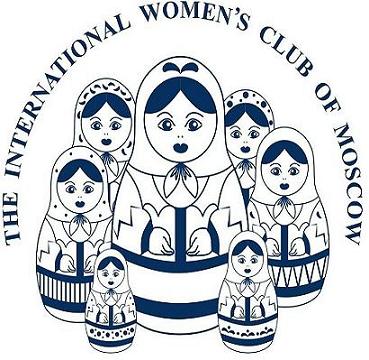 Website Editor / Website Co-EditorThe Website Editor works closely with the other Steering Committee members to maintain and update the IWC website. Knowledge of HTML, Frontpage or any Content Management System is important; experience with afterImage editing software knowledge like Photoshop is advantageous. Good inter-personal, writing and communication skills are required.